JADERNÁ ENERGIEProtonové číslo - počet protonů v jádře atomuNukleonové číslo - počet nukleonů (protonů a neutronů) v jádře atomuPrvky - látky složené z atomů se stejným protonovým číslem. Nuklidy - látky složené z atomů se stejným nukleonovým číslem. Izotopy - atomy téhož prvku lišící se nukleonovým číslem.Proč se atom nerozpadne? V jádře přece na jednotlivé protony působí odpudivé síly! Přesto drží pohromadě. Ukazuje to na fakt, že v jádře musí působit obrovské přitažlivé jaderné síly, které jsou milionkrát větší než síly odpudivé a svědčí o obrovské energii uvnitř jádra.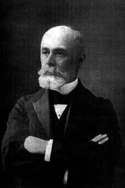 V roce 1896 francouzský fyzik A. H. Becquerel objevil,  že  uranová ruda  zvaná  smolinec  (z  českého  Jáchymova)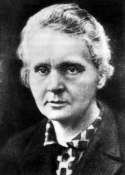 vyzařuje neviditelné záření - zjistil to po expozici fotografické desky, na kterou ten smolinec položil. Manželé Curieovi porovnali záření vycházející z čistého uranu a ze smolince a usoudili, že smolinec musí obsahovat ještě nějaké  další  prvky   schopné   vyzařovat   totozáření. Objevili tak další dosud neznámé prvky - polonium a radium. Všichni tři dostali roku 1903 Nobelovu cenu.Schopnost některých prvků vyzařovat toto záření se nazývá radioaktivita - přirozená nebo umělá.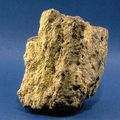 Některé nuklidy mají schopnost samovolně toto záření vyzařovat a mění se tak na jiné prvky. Jsou to přirozené radionuklidy - uran, rádium, v přírodě je jich asi 50.Některé nuklidy k přeměně lze donutit nebo je lze vyrobit - umělé radionuklidy - je jich několik tisíc (problematické plutonium) a hojně se využívání ve vědě, technice a lékařství.Důležitou vlastností radionuklidů je poločas přeměny (rozpadu) - doba za kterou se přemění polovina z celkového počtu jader v daném množství radionuklidu.Radon - 3,8 dne Radium - 1 620 let      - 4,5 miliardy letJedovaté plutonium    - 24 000 letRadiouhlík    - 5 730 letModely atomů vodíku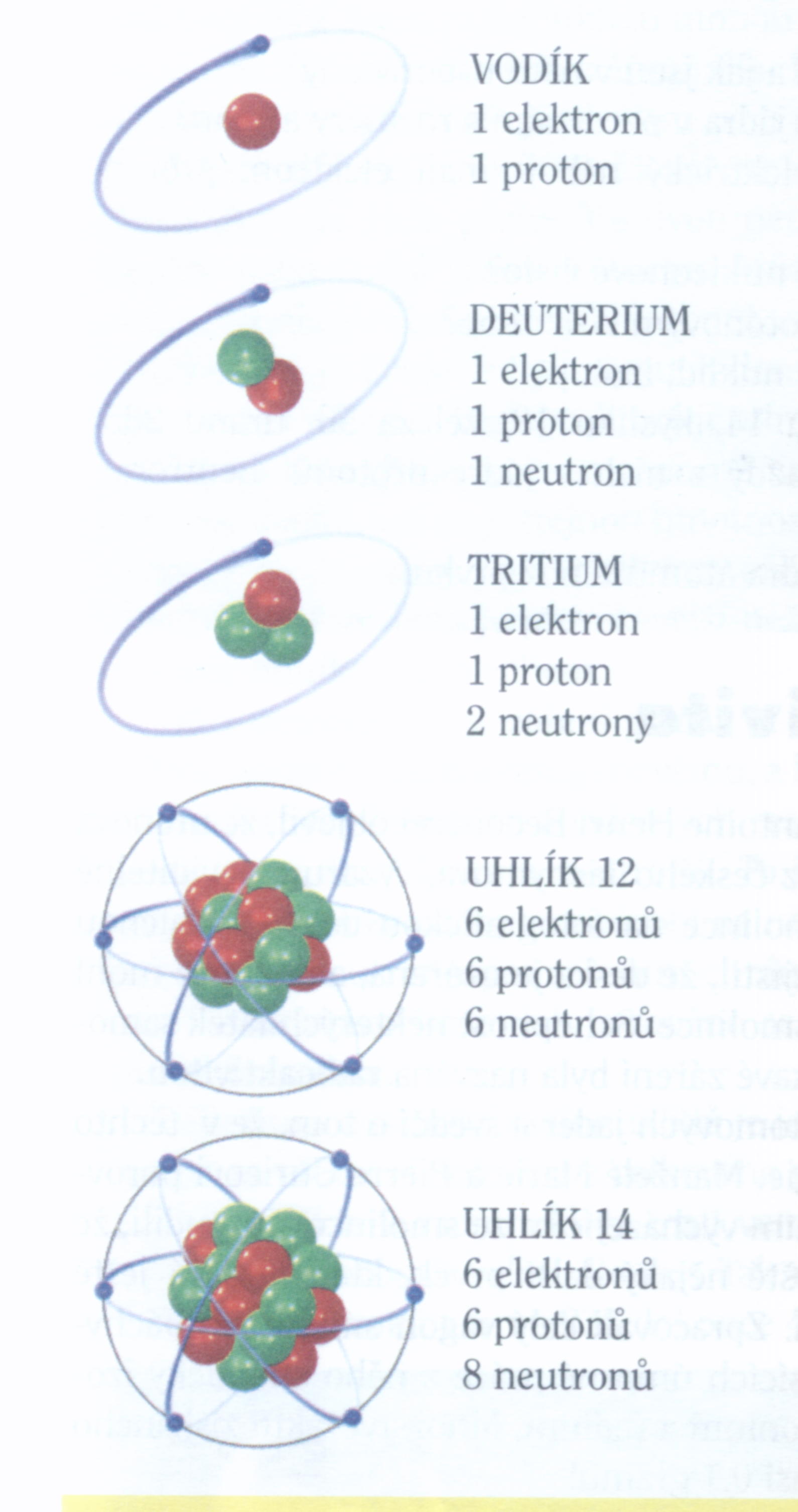 vodík – normální                                                                                                                                                                                        těžký vodík – DEUTERIUM          super těžký vodík  - TRIRIUM     